Temat: Dzielenie ułamków dziesiętnych. 05.02.2021  (zapisz temat, obejrzyj  tłumaczenie w załączonych linkach, ze zwróceniem uwagi na stawianie przecinków)! Ułamki dziesiętne dzielimy przez liczby naturalne tak, jak liczby wielocyfrowe, ale pamiętamy o wstawieniu w odpowiednim miejscu przecinka, po przepisaniu w przykładzie iczby po przecinku staramy się odpowiednio podpisywać cyfry.! Przy dzieleniu ułamków dziesiętnych  lub liczb dziesiętnych przez  ułamek dziesiętny musimy pamiętać o przesunięciu przecinka o tyle miejsc w prawo w dzielniku (ułamku przez który dzielimy), by otrzymać liczbę całkowitą i o tyle samo miejsc w dzielnej ułamku dziesiętnym/ liczbie dziesiętnej  przez którą dzielimy. Jeżeli brakuje nam cyfr dopisujemy zero lub zera.Pamiętamy o czterech krokach w dzieleniu::    dzielenie czyli ile się mieści liczb (dzielników) przez które dzielimy, co zapisujemy nad kreską *     mnożenie – odejmowanie    Spisywanie cyfry obokNp.   w przykładzie 657,4 : 2 dzielimy liczbę dziesiętną przez 2, nie musimy przesuwać przecinka, gdyż 2 jest liczbą całkowitąWykonujemy dzielenie tego przykładuIle 2 mieści się w 6   sprawdzamy na palcach (6 palców łączymy po 2) czyli mieści się 3, piszemy 3 nad 6, mnożymy 3*2 to 6zapisujemy pod 6 i odejmujemy, 6 odjąć 6 to 0 piszemy dwie kreseczki i spisujemy 5 i znowu 1 krok ile 2 mieści się w 5 sprawdzamy łączymy po 2 mając 5 palców to 2, piszemy 2 nad kreską (nad 5), mnożymy 2* 2 = 4, 4 zapisujemy pod 5 i odejmujemy, 5 – 4=1 i spisujemy następną cyfrę obok 1 czyli 7, w 17 ile mieści się 2 liczymy na palcach 1i 2, 3i 4 aż osiągniemy 18, 18 to za dużo czyli 16- mamy 8 palców czyli 8 dwójek, zapisujemy nad kreską 8 i mnożymy 8*2=16, zapisujemy 16 pod 17 i odejmujemy 7-6 to 1 i 1-1 to 0 zamiast zera wstawiamy kreseczki i spisujemy liczbę 4 po przecinku oraz dajemy przecinek na górze po 8, liczymy ile 2 mieści się w 14, mieści się 7, zapisujemy nad kreską 7 i mnożymy 7*2=14, 14 zapisujemy na dole i odejmujemy 14-14=0 stawiamy kreseczki. Sprawdzamy dzielenie mnożeniem. Ułatwieniem może być dodawanie 2 do 20 i liczenie ile się ich mieści w danej liczbie.Zadanie1. Podziel pisemnie i sprawdź mnożeniem. Jeżeli będziecie mieć duże trudności zróbcie to na kalkulatorze.Osoby, które podzielą pisemnie otrzymają oceny, a te które na kalkulatorze  lub telefonie plusy.   328,7  657,4 : 2-6 = 5  - 4     17    -16    =  14     -  14       = =Spr       328,7  2        2      +2        4     +2        6      +2                8      +2Dodajemy w ten sposób  do 20Dzielenie liczb dziesiętnych przez ułamek dziesiętny np. 4,77: 0,3 przesuwamy przecinek w prawą stronę tak by liczba przez którą dzielimy była całkowita w tym przykładzie jeżeli przesuniemy przecinek w prawo o jedno miejsce otrzymamy 3, musimy również przesunąć o jedno miejsce w prawo w liczbie dziesiętnej otrzymamy wówczas 47,74,77 : 0,3= 47,7 : 3    i możemy podzielić pisemnie    47,7 : 3Jeżeli chcemy podzielić liczbę dziesiętną 47,3  wciskamy cyfry 4 dalej 7 kropkę .  i 3 znak dzielenia ÷ następnie cyfrę 3 i znak równa się =  otrzymujemy wynik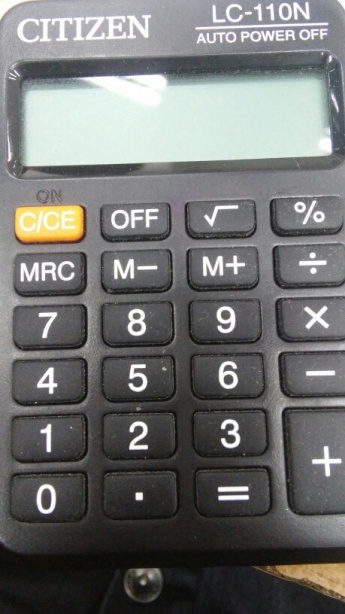 Najważniejsze znaki na kalkulatorze:On  włączenieOff  wyłączenie+ dodawanie- odejmowanieX mnożenie÷ dzielenie=  równa się kropką zapisujemy przecinek w ułamku dzisiętnymPierwszy krok ile mieści się w 8 dwójek     8,70 : 2                                      sprPierwszy krok ile mieści się w 4 trójek            47,7 : 3                    sprAby otrzymać liczbę całkowitą przesuwamy przecinek w prawą stronę o dwa miejsca w obu ułamkach dziesiętnych, otrzymujemy 748 : 4  i dzielimy pisemnie. Pierwszy krok ile mieści się w 7 czwórek7,48 : 0,04=  748 : 4                                                    sprPrzesuwamy przecinek o dwa miejsca aby otrzymać liczbę całkowitą czyli 5, w liczbie dziesiętnej 82, 5 też musimy przecinek przesunąć o dwa miejsca brakuje nam cyfry dopisujemy 0 i dzielimy pisemnie. Pierwszy krok ile w 8 mieści się piątek82,5 : 0,05 = 8250 : 5                                                   spr                                        